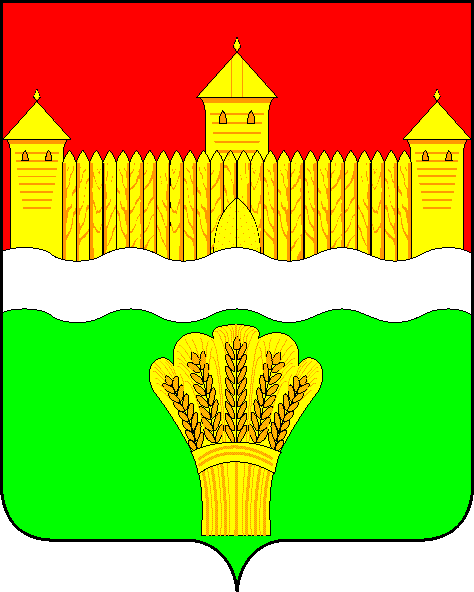 КЕМЕРОВСКАЯ ОБЛАСТЬ - КУЗБАСССОВЕТ НАРОДНЫХ ДЕПУТАТОВКЕМЕРОВСКОГО МУНИЦИПАЛЬНОГО ОКРУГАПЕРВОГО СОЗЫВАСЕССИЯ № 18РЕШЕНИЕот «28» января 2021 г. № 312г. КемеровоО принятии и включении в реестр муниципальной собственности Кемеровского муниципального округа жилого дома         Рассмотрев предложение и.о. главы Кемеровского муниципального округа И.П. Ганича о принятии и включении в Реестр муниципальной собственности Кемеровского муниципального округа жилого дома, руководствуясь Федеральным законом от 06.10.2003 № 131-ФЗ 
«Об общих принципах организации местного самоуправления в Российской Федерации», Постановлением Верховного Совета Российской Федерации от 27.12.1991 № 3020-1 «О разграничении государственной собственности в Российской Федерации на федеральную собственность, государственную собственность республик в составе Российской Федерации, краев, областей, автономной области, автономных округов, городов Москвы и Санкт-Петербурга и муниципальную собственность», Приказом Министерства экономического развития Российской Федерации от 30.08.2011 № 424 «Об утверждении порядка ведения органами местного самоуправления реестров муниципального имущества», Уставом муниципального образования Кемеровский муниципальный округ Кемеровской области - Кузбасса, Совет народных депутатов Кемеровского муниципального округаРЕШИЛ:1. Принять и включить в реестр муниципальной собственности Кемеровского муниципального округа четырёхквартирный жилой дом, расположенный по адресу: Кемеровская область, Кемеровский район,                    д. Упоровка, ул. Школьная, д. 4.2. Опубликовать  решение в газете «Заря», разместить решение на официальном сайте Совета народных депутатов Кемеровского муниципального округа в информационно-телекоммуникационной сети «Интернет».3. Решение вступает в силу после его официального опубликования.4. Контроль за исполнением решения возложить на Евдокимова Н.Я. – председателя комитета по бюджету, налогам и предпринимательству.Председатель Совета народных депутатов Кемеровского муниципального округа                                    В.В. ХарлановичИ.о. главы округа                                                                        И.П. Ганич